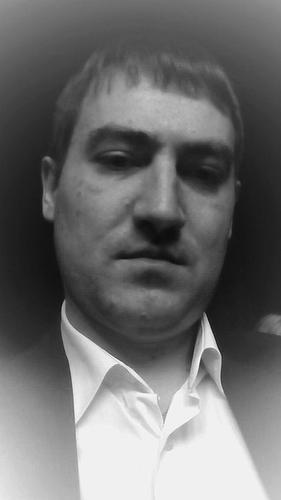 Троцко Игорь НиколаевичМужчина, 27 лет, родился 1 марта 1987+7 (965) 011-71-94 — желаемый способ связиtrotsko.igor@list.ruПроживает: Санкт-Петербург, м. Старая ДеревняГражданство: Россия, есть разрешение на работу: РоссияНе готов к переезду, готов к командировкамТроцко Игорь НиколаевичМужчина, 27 лет, родился 1 марта 1987+7 (965) 011-71-94 — желаемый способ связиtrotsko.igor@list.ruПроживает: Санкт-Петербург, м. Старая ДеревняГражданство: Россия, есть разрешение на работу: РоссияНе готов к переезду, готов к командировкамТроцко Игорь НиколаевичМужчина, 27 лет, родился 1 марта 1987+7 (965) 011-71-94 — желаемый способ связиtrotsko.igor@list.ruПроживает: Санкт-Петербург, м. Старая ДеревняГражданство: Россия, есть разрешение на работу: РоссияНе готов к переезду, готов к командировкамЖелаемая должность и зарплатаЖелаемая должность и зарплатаЖелаемая должность и зарплатаЖелаемая должность и зарплатаЖелаемая должность и зарплатаЮрисконсультЮристы• Корпоративное право• Регистрация юридических лиц• Договорное правоЗанятость: полная занятостьГрафик работы: полный день
Желательное время в пути до работы: не имеет значенияЮрисконсультЮристы• Корпоративное право• Регистрация юридических лиц• Договорное правоЗанятость: полная занятостьГрафик работы: полный день
Желательное время в пути до работы: не имеет значенияЮрисконсультЮристы• Корпоративное право• Регистрация юридических лиц• Договорное правоЗанятость: полная занятостьГрафик работы: полный день
Желательное время в пути до работы: не имеет значенияОпыт работы —4 года 4 месяцаОпыт работы —4 года 4 месяцаОпыт работы —4 года 4 месяцаОпыт работы —4 года 4 месяцаОпыт работы —4 года 4 месяцаФевраль 2012 — Август 2014
2 года 7 месяцевООО  "ТРОНИС"ОмскЮрисконсульт-контроль за документооборотом;
-ведение реестров документов;
-разработка или участие в разработке документов правового характера;
-работа по согласованию условий договоров, заключаемых компанией, проведение их юридической экспертизы;
-представление интересов компании в судах и на этапе исполнительного производства;
-подготовка заключений по правовым вопросам, возникающим в процессе 
-подготовке обоснованных ответов при отклонении/принятии претензионных и исковых требований потребителей, контрагентов «Общества», обращений государственных органов
-оформление документации для оформлення Юр. лица, с работа с учредительными документами и законодательством юридических лиц, приказов, внутренних распоряжений. 
-договорная работа (разработка, составление, юридическая проверка, визирование договоров: строительного подряда, аренды недвижимого/движимого имущества, ипотеки, поставки, подряда, займа и др.)
претензионная работа
-исполнительное производство
-юридическая консультация по правовым вопросам организации
-опыт ведения переговоровООО  "ТРОНИС"ОмскЮрисконсульт-контроль за документооборотом;
-ведение реестров документов;
-разработка или участие в разработке документов правового характера;
-работа по согласованию условий договоров, заключаемых компанией, проведение их юридической экспертизы;
-представление интересов компании в судах и на этапе исполнительного производства;
-подготовка заключений по правовым вопросам, возникающим в процессе 
-подготовке обоснованных ответов при отклонении/принятии претензионных и исковых требований потребителей, контрагентов «Общества», обращений государственных органов
-оформление документации для оформлення Юр. лица, с работа с учредительными документами и законодательством юридических лиц, приказов, внутренних распоряжений. 
-договорная работа (разработка, составление, юридическая проверка, визирование договоров: строительного подряда, аренды недвижимого/движимого имущества, ипотеки, поставки, подряда, займа и др.)
претензионная работа
-исполнительное производство
-юридическая консультация по правовым вопросам организации
-опыт ведения переговоровООО  "ТРОНИС"ОмскЮрисконсульт-контроль за документооборотом;
-ведение реестров документов;
-разработка или участие в разработке документов правового характера;
-работа по согласованию условий договоров, заключаемых компанией, проведение их юридической экспертизы;
-представление интересов компании в судах и на этапе исполнительного производства;
-подготовка заключений по правовым вопросам, возникающим в процессе 
-подготовке обоснованных ответов при отклонении/принятии претензионных и исковых требований потребителей, контрагентов «Общества», обращений государственных органов
-оформление документации для оформлення Юр. лица, с работа с учредительными документами и законодательством юридических лиц, приказов, внутренних распоряжений. 
-договорная работа (разработка, составление, юридическая проверка, визирование договоров: строительного подряда, аренды недвижимого/движимого имущества, ипотеки, поставки, подряда, займа и др.)
претензионная работа
-исполнительное производство
-юридическая консультация по правовым вопросам организации
-опыт ведения переговоровИюнь 2009 — Февраль 2011
1 год 9 месяцевООО "РАДУГА"ОмскЮрисконсульт- юридическое сопровождение деятельности компаний 
составление договоров 
-работа с должниками, составление исковых заявлений с полным пакетом 
-документов для рассмотрения дела в судебном порядке 
-представление интересов компаний в суде и других органах 
-оказание комплексных юридических услуг и информационное сопровождение 
-заключение договоров, процессуальных документов 
-осуществление правовой работы на предприятииООО "РАДУГА"ОмскЮрисконсульт- юридическое сопровождение деятельности компаний 
составление договоров 
-работа с должниками, составление исковых заявлений с полным пакетом 
-документов для рассмотрения дела в судебном порядке 
-представление интересов компаний в суде и других органах 
-оказание комплексных юридических услуг и информационное сопровождение 
-заключение договоров, процессуальных документов 
-осуществление правовой работы на предприятииООО "РАДУГА"ОмскЮрисконсульт- юридическое сопровождение деятельности компаний 
составление договоров 
-работа с должниками, составление исковых заявлений с полным пакетом 
-документов для рассмотрения дела в судебном порядке 
-представление интересов компаний в суде и других органах 
-оказание комплексных юридических услуг и информационное сопровождение 
-заключение договоров, процессуальных документов 
-осуществление правовой работы на предприятииВысшее образованиеВысшее образованиеВысшее образованиеВысшее образованиеВысшее образование20102010Омская академия Министерства внутренних дел России, ОмскФакультет права и экономики, ЮриспруденцияОмская академия Министерства внутренних дел России, ОмскФакультет права и экономики, ЮриспруденцияОмская академия Министерства внутренних дел России, ОмскФакультет права и экономики, ЮриспруденцияКлючевые навыкиКлючевые навыкиКлючевые навыкиКлючевые навыкиКлючевые навыкиЗнание языковЗнание языковРусский — роднойАнглийский — читаю профессиональную литературуРусский — роднойАнглийский — читаю профессиональную литературуРусский — роднойАнглийский — читаю профессиональную литературуНавыкиНавыкиДелопроизводство  Консультирование  Кредитные договоры  Регистрация юридических лиц  Составление договоров  Управление персоналом  Юридическая поддержка  Юридическое сопровождениеДелопроизводство  Консультирование  Кредитные договоры  Регистрация юридических лиц  Составление договоров  Управление персоналом  Юридическая поддержка  Юридическое сопровождениеДелопроизводство  Консультирование  Кредитные договоры  Регистрация юридических лиц  Составление договоров  Управление персоналом  Юридическая поддержка  Юридическое сопровождениеДополнительная информацияДополнительная информацияДополнительная информацияДополнительная информацияДополнительная информацияОбо мнеОбо мневысшее профессиональное образование
опыт ведения дел в арбитраже, судах общей юрисдикции, составления процессуальных документов и договоров
опытный пользователь ПК и правовыми программами
ответственность, исполнительность, способность переработки большого потока информации, стрессоустойчивость, высокая работоспособность, коммуникабельность, умение работать в команде и в рамках группы компанийвысшее профессиональное образование
опыт ведения дел в арбитраже, судах общей юрисдикции, составления процессуальных документов и договоров
опытный пользователь ПК и правовыми программами
ответственность, исполнительность, способность переработки большого потока информации, стрессоустойчивость, высокая работоспособность, коммуникабельность, умение работать в команде и в рамках группы компанийвысшее профессиональное образование
опыт ведения дел в арбитраже, судах общей юрисдикции, составления процессуальных документов и договоров
опытный пользователь ПК и правовыми программами
ответственность, исполнительность, способность переработки большого потока информации, стрессоустойчивость, высокая работоспособность, коммуникабельность, умение работать в команде и в рамках группы компаний